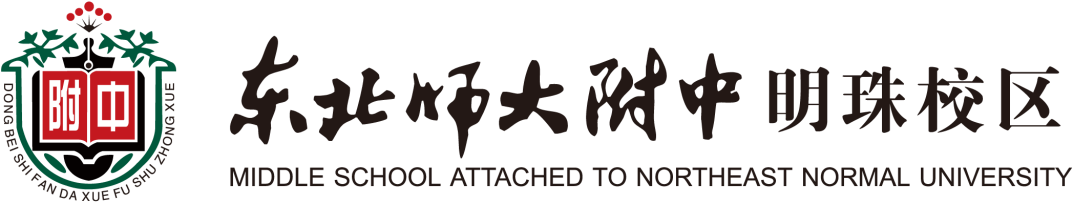 教育文摘2018-2019学年（下）第1周（2月25日—3月3日）东北师大附中明珠校区 研究室制目  录一、政策相关	31. 中共中央国务院印发《中国教育现代化2035》	32. 中共中央办公厅国务院办公厅印发《加快推进教育现代化实施方案（2018—2022年）》	73. 绘制新时代加快推进教育现代化建设教育强国的宏伟蓝图	11二、学情调研	174. 中小学生网络游戏调查的4个发现	17三、教师发展	215. 革新推动教师内生发展的机制	21四、劳动教育	236. 如何成为劳动教育最佳载体	23五、核心素养	267. 生涯课程 促进核心素养提升	268. 建设生命成长共同体	29六、学科教学	339. 简约却不简单的数学课	3310.改变教学形态 让学生爱上体育课	3511.体育课“变脸”大戏如何唱	38教师发展革新推动教师内生发展的机制    如果要总结清华附小教师队伍的特点，我认为是学校激活了教师们对卓越的内在追求，这是我们教育教学得以不断突破的原动力，是学生得以健康、阳光、乐学的根本保证。这背后，是一系列日益完善的机制，我们称它为教师发展的内生机制。    我们首先把文化认同、价值观引领作为教师内生机制的第一源动力。在附小，这个价值观的载体就是《清华大学附属小学办学行动纲领》，这份纲领在具体工作中被逐渐细化，其中的制度让团队开展教育科研有了方向指引、操作策略、成就动机和专业尊严，从而引领教师向成志榜样教师的目标迈进，让职场不仅有意思、有故事，更有意义。    在文化认同大前提的基础上，我们建立教师内生机制的运行模式：把小学六年分为三个学段，采取段长负责制，用“过程性数据+关键事件+榜样引领”为教师发展搭梯子、建平台——    过程数据意在让教师计划与工作结果对标，形成有据可依的公平评价。开学初教师个人申报岗位、填写预期目标，期末填写岗位目标达成表，进行自我“照镜子”，再加上期末“家长和学生”、最近教师之间、相应管理者，共从四个维度进行评价。然后按照“4（侧重教育）∶4（侧重教学科研）∶2（侧重公共服务）”的比例进行绩效分配，并按照“2∶5∶3”量化卓越、优秀、合格或待提高的评比。多元化的综合评价结果会以诊断的形式反馈给教师个人，让教师看到差距，寻找问题，明确努力方向。过程性数据倒逼教师不断成长，数据逐年积累，最终促进教师成长由量变到质变。    关键事件，意在采用多种平台，让平台上的故事成为教师专业成长的助推器。利用“微党课”分享好故事，“一日蹲班”发现好教师、好班级管理故事，“每月影子校长”主持联络协调发现好的管理后备者，“成志杯赛课”带出好的典型课例，“学习共同体”“学术论坛”锻炼教师用研究的思维来工作，等等。除了学校提供的项目，教师也可以主动请缨组织研究项目和主持活动——这些供给方式是教师风格与思想观点形成的关键杠杆。    榜样引领，意在教师要努力成为别人的榜样、学生的审美对象。通过榜样评价，让有付出的教师得到应有的肯定与尊重。如每月的“月度人物”“金点子奖”、学期的“卓越榜样教师”、年度的“十大成志榜样教师”，获得重大专项荣誉的教师或团队等。这些“审美对象”也都成为了孩子们的成长榜样。    以上三个对教师的评价维度是发展性诊断评价，体现以事定岗、效能评价，同时为激励大家，以岗定薪、优劳优酬。每个教师都要想：我要做什么？做到什么程度？我的岗位技能水平如何？这种综合评价的结果将决定学校双向岗位聘用的有效实施。在“段部管理”中，双向岗位聘任由段长负责，哪位老师希望聘任到哪一个年段、哪个学科，需要经过与段长沟通，共同完成双聘。    除此之外，教师还要进行自我诊断，制订自己成长计划、生涯计划，学校为他们分类搭建平台，推动教师“变样”。同时对后备人才进行分层、分类、分阶段培养，如为了促进研究型教师的加速成长，学校每年评选最具影响力教师、最具发展力教师，并通过“校本五个一”帮助教师提炼教育教学思想、推广科研成果、提升专业尊严。这“五个一”包括：一个自发组织的专题研讨会、一部简单质朴的专题片、一部记录成长的随笔专著、一本成长中难忘镜头的画册、一个学生帮助制作的专题报道。    教师是学校的“固定资产”。成志教师内生机制的构建，是要让“固定资产”升值、再升值，以此推动学校走上自我否定和突破的变革之路。原载于《中国教育报》2019.02.27.第05版.返回目录